        От 14 декабря   2023 года   №  206В соответствие с Федеральным законом от 02.03.2007г. № 25-ФЗ «О муниципальной службе в Российской Федерации», Областным законом Ленинградской области от 11.03.2008г. № 14-оз «О правовом регулировании муниципальной службы в Ленинградской области», п.2 ст.5 Решения Совета депутатов от 14.12.2023 г. № 204  «О бюджете  Красноозерного сельского поселения  Приозерского муниципального района Ленинградской области на 2024 год и плановый период 2025 и 2026 годов», Уставом Красноозерного сельского поселения Приозерского муниципального района Ленинградской области, в целях стимулирования труда работников администрации Совет депутатов Красноозерного сельского поселения РЕШИЛ:1. Утвердить размеры должностных окладов и ежемесячного денежного поощрения работников администрации замещающих должности, не являющиеся должностями муниципальной службы администрации Красноозерного сельского поселения  Приозерского муниципального района Ленинградской области с 01 января 2024 года согласно Приложению № 1.   2.Утвердить размер должностного оклада начальника и делопроизводителя военно-учетного стола администрации Красноозерного сельского поселения Приозерского муниципального района Ленинградской области с 01 января 2024 года согласно Приложению № 2.   3. Настоящее решение подлежит официальному опубликованию в средствах массовой информации, на сайте администрации Красноозерного сельского поселения и распространяется на правоотношения, возникшие с 01 января 2024 года.4. Настоящее решение вступает в силу с момента опубликования его в средствах массовой информации.Глава Красноозерного сельского поселения 	                                 М.И. Каппушев						         Исп. Смирнова Н.Г Тел.:67525Разослано: дело 3, КФ-1, Прокуратура-1 СМИ-1                                                                                                                                   Утверждено Решением Совета депутатовКрасноозерного сельского поселенияПриозерского муниципального района Ленинградской области от 14 декабря  2023    г. №206 Приложение № 1Размеры должностных окладов и ежемесячного денежного поощрения работников администрации замещающих должности, не являющиеся должностями муниципальной службы администрации Красноозерного сельского поселения Приозерского муниципального района Ленинградской области                                                                                                                                   Утверждено Решением Совета депутатовКрасноозерного сельского поселенияПриозерского муниципального района Ленинградской области от 14 декабря  2023    г. №206 Приложение № 2Размер должностного оклада начальника и делопроизводителя военно-учетного стола Красноозерного сельского поселенияПриозерского муниципального района Ленинградской области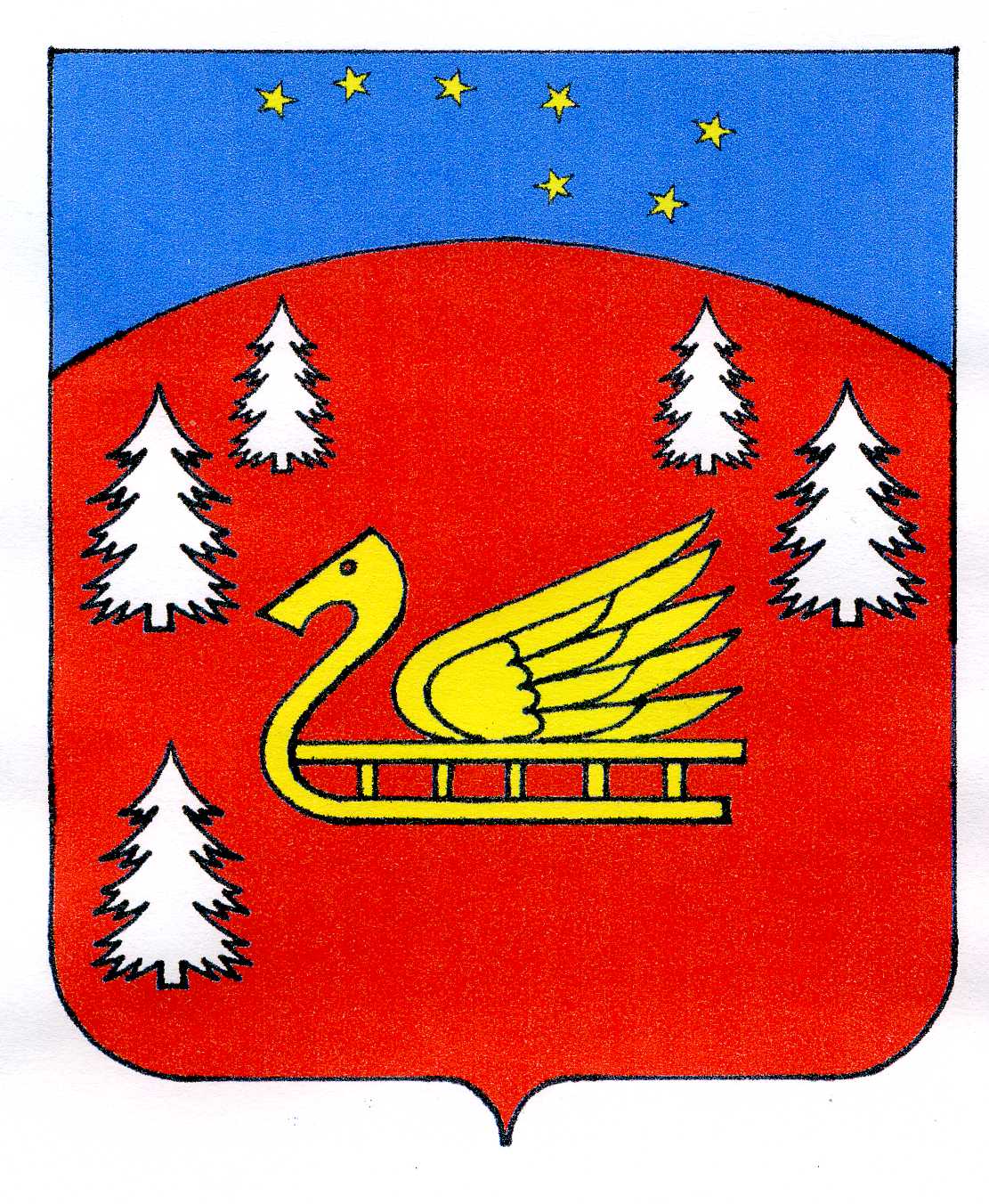 Совет депутатов  Красноозерного сельского поселения Приозерского муниципального района Ленинградской области.Р Е Ш Е Н И Е                    Об утверждении должностных окладов работников администрации, замещающих должности, не являющиеся должностями муниципальной службы    администрации Красноозерного сельского поселения Приозерского муниципального района Ленинградской области № п/пНаименование должностейОкладЕжемесячное денежное поощрение1Водитель9 526,964 763,482Уборщица7 409,923 704,97Итого16 936,888 468,45№ п/пНаименование должностейОклад1Начальник и делопроизводитель военно-учетного стола9 910,67Итого9 910,67